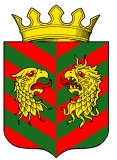  МКУ АДМИНИСТРАЦИИ МО СП «СУБУКТУЙСКОЕ» РЕСПУБЛИКИ БУРЯТИЯП О С Т А Н О В Л Е Н И Е	23.06.2017	                      у. Субуктуй                     №20О внесении изменений в постановление администрации муниципального образования сельского поселения «Субуктуйское» от  27.10.2015г  № 21  «Об утверждении административного регламента предоставления муниципальной услуги «Присвоение, изменение и аннулирование адресов» В целях приведения в соответствие с Федеральнымзаконом от 13.07.2015 № 263-ФЗ «О внесении изменений в отдельные законодательные акты Российской Федерации в части отмены ограничений на использование электронных документов при взаимодействии физических и юридических лиц с органами государственной власти и органами местного самоуправления» постановляю:Внести в постановление администрации муниципального образования сельского поселения «Субуктуйское» от 27.10.2015г  № 21 «Об утверждении административного регламента предоставления муниципальной услуги «Присвоение, изменение и аннулирование адресов» следующие изменения:Пункт  №3,5  дополнить  подпунктом 3.5.12 следующим абзацем:«Заявитель вправе указать в заявлении о направлении ему ответа и документов, подтверждающих присвоение, изменение и аннулирование адреса в форме электронного документа, подписанного усиленной квалифицированной электронной подписью».2.Настоящее постановление вступает в силу со дня его опубликования.Глава МО СП «Субуктуйское»                                 Е.А. Цыдыпылов